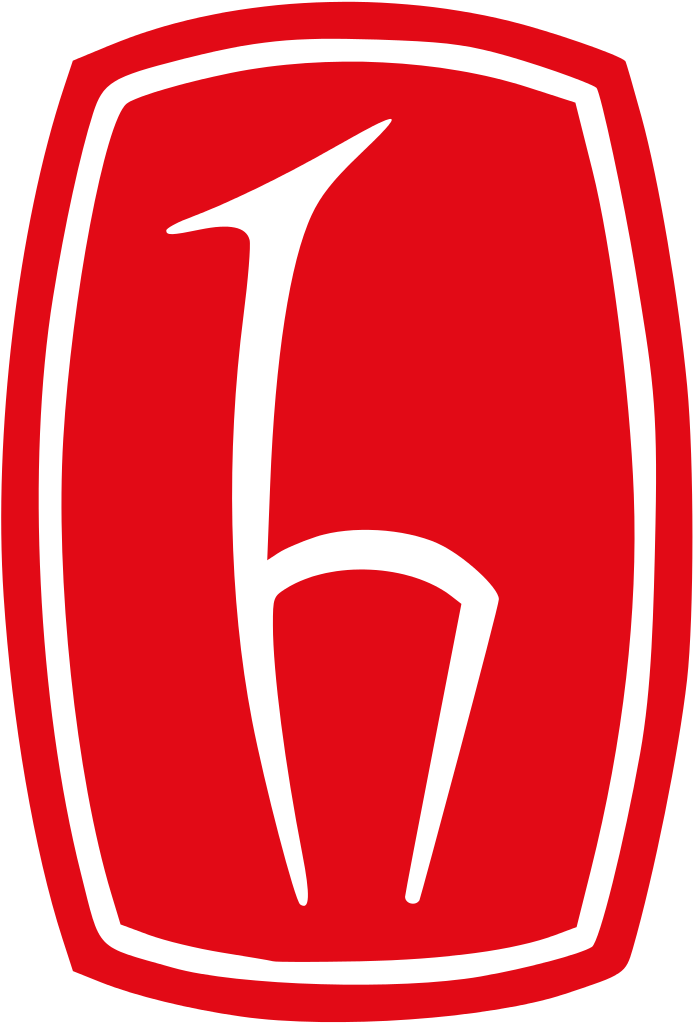 HACETTEPEÜNİVERSİTESİ
FEN FAKÜLTESİMATEMATİK BÖLÜMÜSTAJ RAPORUÖĞRENCİNİNADI ve SOYADI   :   ...........................................NUMARASI         :   ...........................................      STAJ TARİHLERİ :  ... / ... / 20... - ... / ... / 20...ÖNSÖZBu bölümde, yapılan çalışma hakkında kısa bilgi verilir. Önsöz bir sayfayı geçmemelidir. Önsöz Times New Roman ile 12 punto büyüklüğünde, iki yana yaslı hizalanarak yazılacaktır.KURUM TANITIMIStaj çalışmasının yapıldığı işletmenin tanıtımı, birimleri, pazarlama ve ürün bilgileri hakkında kısa bilgi verilir. Kurum bilgisi, Times New Roman ile 12 punto büyüklüğünde, iki yana yaslı hizalanarak yazılacaktır. Konuların anlatılması esnasında, gerekli görülmesi durumunda, çeşitli ekran görüntüleri (screen-shot), grafikler ve tablolar eklenebilir. Metin içinde her Şekil ve Tablo numaralandırılacaktır.   DEĞERLENDİRMEBu bölümde staj süresince yapılan işler, açıklayıcı bilgiler, öğrenilen sistem ve çalışmalar özetlenir. Öğrenim süresince kazanılan bilgi ve becerilerin staj çalışması sırasında yapılan faaliyetlerde kullanılıp kullanılamadığı, kullanıldı ise nasıl kullanıldığı hakkında bilgiler verilmelidir. Değerlendirme, Times New Roman ile 12 punto büyüklüğünde, iki yana yaslı hizalanarak yazılacaktır. Konuların anlatılması esnasında, gerekli görülmesi durumunda, çeşitli ekran görüntüleri (screen-shot), grafikler ve tablolar eklenebilir. Metin içinde her Şekil ve Tablo numaralandırılacaktır.  SONUÇPratik çalışmanın öğrenciye kazandırdığı bilgi ve deneyim sonuç bölümünde açıklanır. Sonuç, Times New Roman ile 12 punto büyüklüğünde, iki yana yaslı hizalanarak yazılacaktır. 